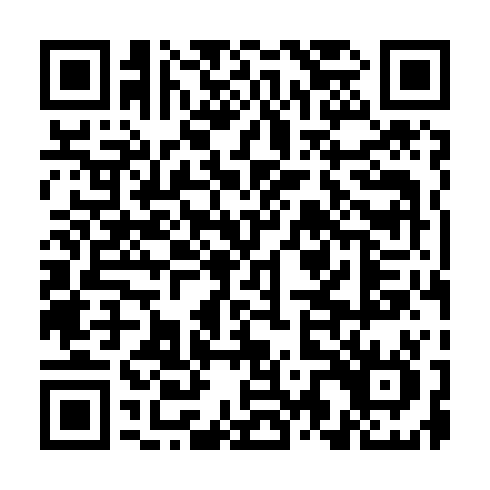 Prayer times for Hofkirchen an der Trattnach, AustriaWed 1 May 2024 - Fri 31 May 2024High Latitude Method: Angle Based RulePrayer Calculation Method: Muslim World LeagueAsar Calculation Method: ShafiPrayer times provided by https://www.salahtimes.comDateDayFajrSunriseDhuhrAsrMaghribIsha1Wed3:355:461:025:028:1910:212Thu3:335:441:025:028:2110:233Fri3:305:421:025:038:2210:264Sat3:275:411:025:038:2310:285Sun3:245:391:025:048:2510:306Mon3:225:381:025:048:2610:337Tue3:195:361:025:058:2810:358Wed3:165:351:025:068:2910:389Thu3:145:331:025:068:3010:4010Fri3:115:321:015:078:3210:4311Sat3:085:301:015:078:3310:4512Sun3:055:291:015:088:3410:4813Mon3:035:281:015:088:3610:5014Tue3:005:261:015:098:3710:5315Wed2:575:251:015:098:3810:5516Thu2:545:241:015:098:4010:5817Fri2:525:231:015:108:4111:0018Sat2:495:211:025:108:4211:0319Sun2:465:201:025:118:4311:0520Mon2:455:191:025:118:4511:0821Tue2:445:181:025:128:4611:1022Wed2:445:171:025:128:4711:1223Thu2:445:161:025:138:4811:1224Fri2:435:151:025:138:4911:1325Sat2:435:141:025:148:5111:1326Sun2:435:131:025:148:5211:1427Mon2:425:121:025:158:5311:1428Tue2:425:121:025:158:5411:1529Wed2:425:111:035:158:5511:1530Thu2:425:101:035:168:5611:1631Fri2:425:091:035:168:5711:16